        จดหมายข่าว ประจำเดือน กรกฎาคม-กันยายน 2554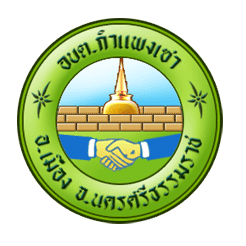 องค์การบริหารส่วนตำบลกำแพงเซา                                                                                                                                                                                                                                                                                                                                                                                                                                                                                                              อำเภอเมือง  จังหวัดนครศรีธรรมราช 80280  โทร.0-7537-7581          กำแพงเซาชุมชนน่าอยู่ คนมีความรู้ เชิดชูคุณธรรม เป็นเลิศเรื่องการบริหาร สู่มาตรฐานสังคมกินดีอยู่ดี                                                                                                             +++++++++++++++++++++++++++++++++++++++++++++++++++++++++++++++++++++++                                                                                                องค์การบริหารส่วนตำบลกำแพงเซา จัดการแข่งขันกีฬาต้านยาเสพติด กำแพงเซาสัมพันธ์ ประจำปี  2554        ในวันที่  28-29  กรกฎาคม 2554   ณ   สนามกีฬาโรงเรียนวัดชัน  ในปีนี้จัดการแข่งขันกีฬา ฟุตบอล  ตะกร้อ       เปตอง   กรีฑา  และกีฬาพื้นบ้าน   ทั้งประเภทเยาวชน  และประเภทประชาชนทั่วไป    บรรยากาศในวันเปิดสนาม        มีขบวนพาเหรดเข้าร่วมเป็นจำนวนมาก  ซึ่งได้รับความร่วมมือจากองค์กรทุกภาคส่วนในพื้นที่ตำบลกำแพงเซาเป็น    อย่างดี     สำหรับแชมป์การแข่งขันฟุตบอลประเภทเยาวชนในปีนี้คือ    เยาวชนจากโรงเรียนท้าวราษฎร์สงเคราะห์   แชมป์การแข่งขันฟุตบอลประเภทประชาชนได้แก่ ทีมวัดสวนพล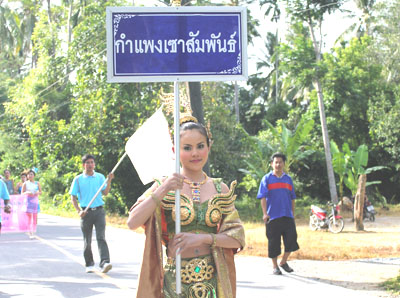 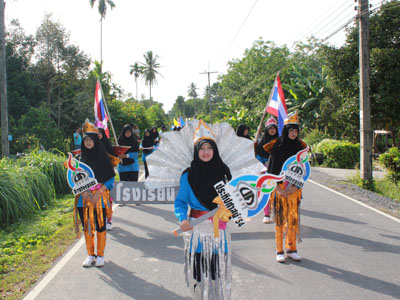 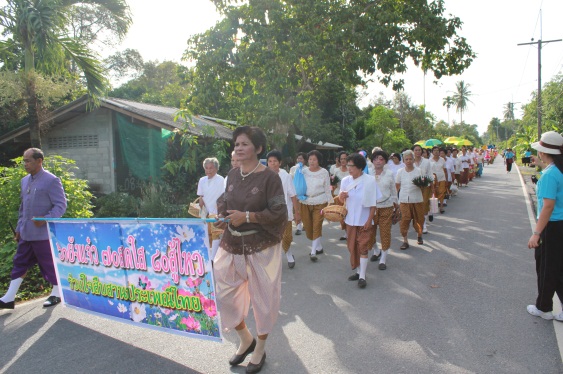 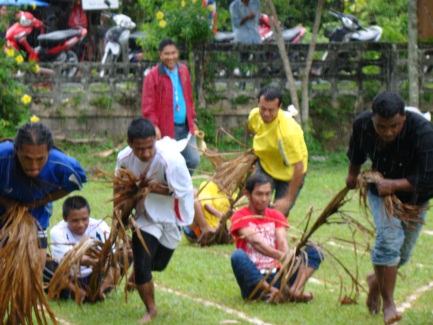 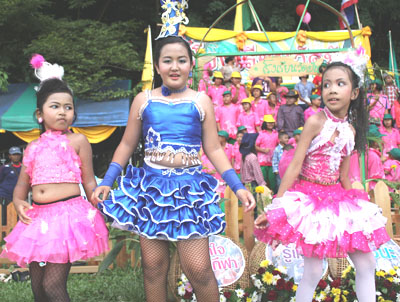 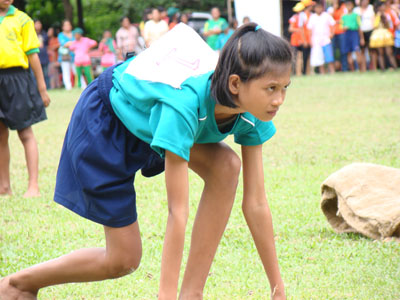 วันแม่แห่งชาติ  12 สิงหาคม 2554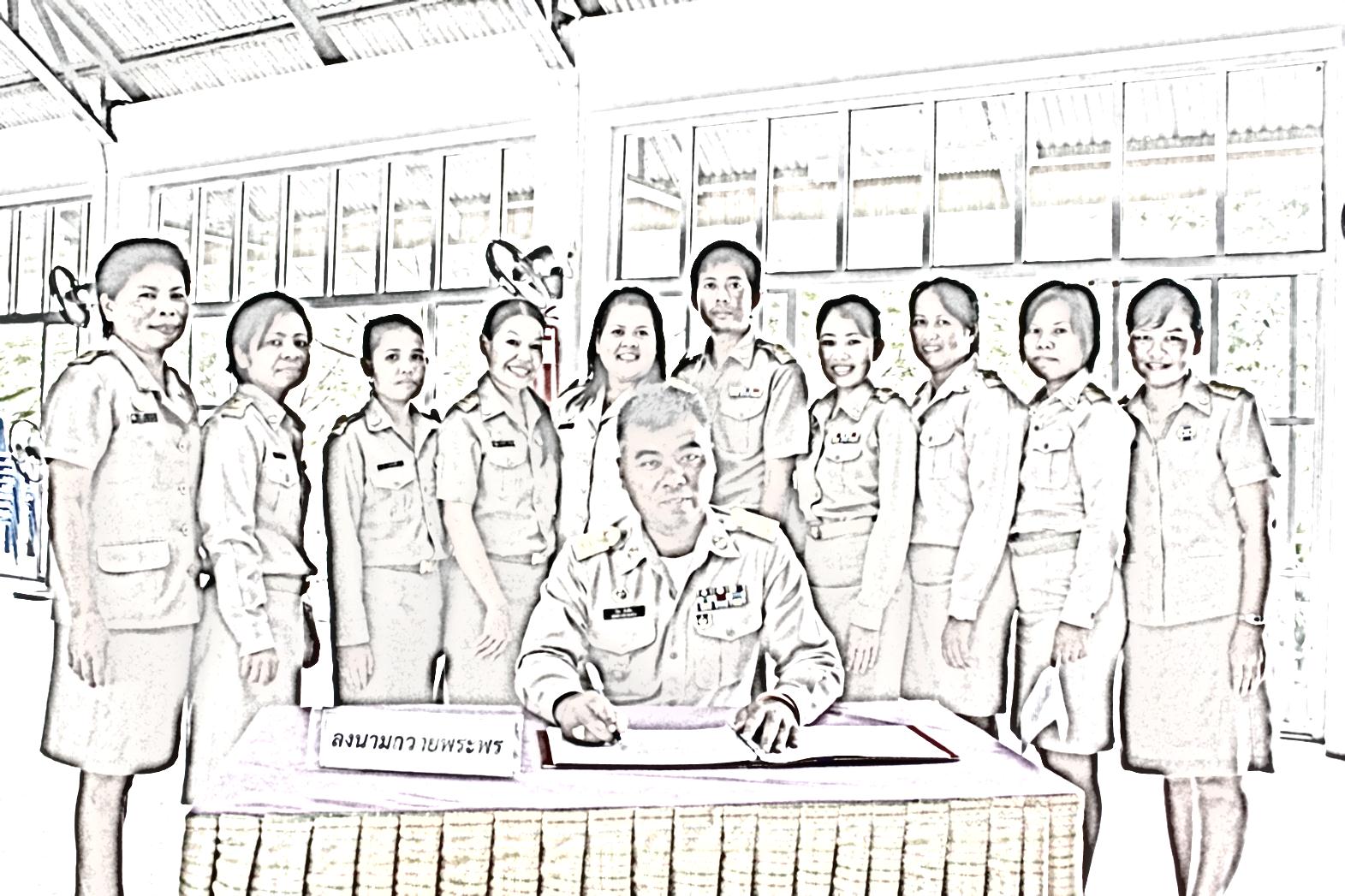 คณะผู้บริหาร สมาชิกสภาฯ และพนักงานส่วนตำบลองค์การบริหารส่วนตำบลกำแพงเซา ร่วม   แสดงออกถึงความจงรักภักดีต่อสมเด็จพระนางเจ้าสิริกิติพระบรมราชินีนาถ โดยการจุดเทียนชัยถวาย         พระพร เนื่องในโอกาส วันแม่แห่งชาติ  12 สิงหาคม 2554 โดยช่วงเช้า ร่วมลงนามถวายพระพร   ณ       บริเวณหอประชุมองค์การบริหารส่วนตำบลกำแพงเซา และในช่วงเย็นร่วมจุดเทียนชัยถวายพระพร ณ          วัดสวนพลาราม หมู่ที่ 2 ตำบลกำแพงเซา อำเภอเมือง จังหวัดนครศรีธรรมราช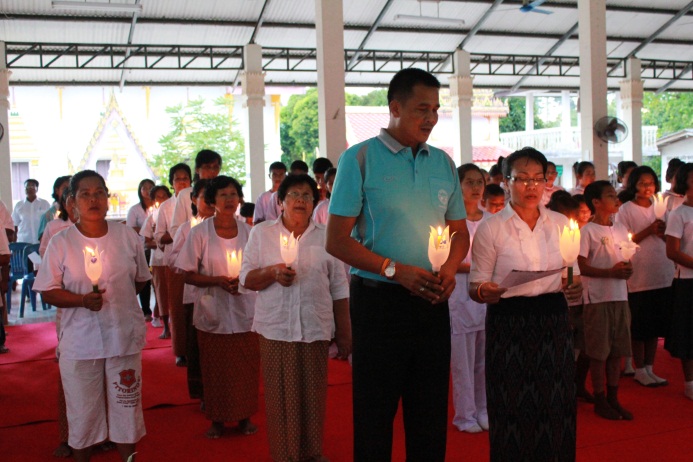 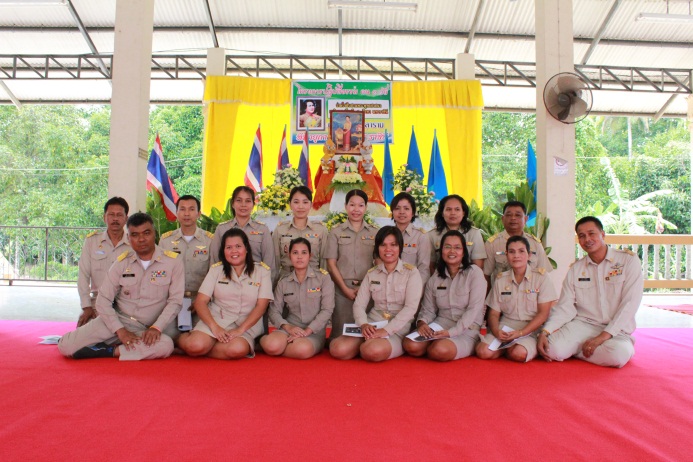 องค์การบริหารส่วนตำบลกำแพงเซา   จัดกิจกรรมเข้าค่ายวิทยาศาสตร์เด็กและเยาวชน วันที่          15-16 กันยายน  2554   ณ   มหาวิทยาลัยวลัยลักษณ์   อำเภอท่าศาลา   จังหวัดนครศรีธรรมราช           โดยผู้ที่เข้าร่วมกิจกรรมนั้น     เป็นเยาวชนที่ศึกษาในสถานศึกษาในพื้นที่ตำบลกำแพงเซา    ระดับชั้น             ป.5-ป.6  จาก 4  โรงเรียน จำนวน 105 คน  ผู้ที่เข้าร่วมกิจกรรมค่ายวิทยาศาสตร์ในครั้งนี้   ยังได้มี        โอกาสไปเรียนรู้แหล่งศึกษาธรรมชาติ  ณ  ศูนย์วิจัยป่าชายเลน  จังหวัดนครศรีธรรมราชอีกด้วย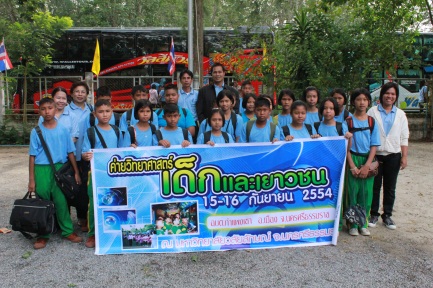 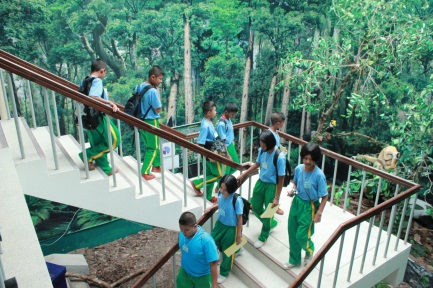 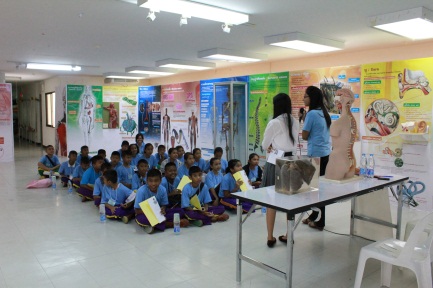 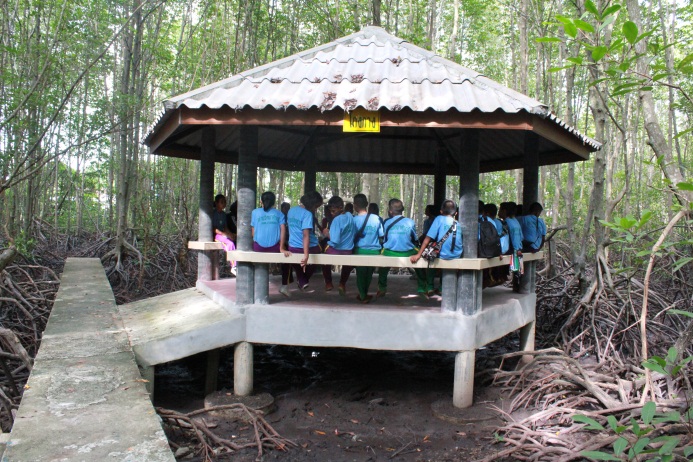 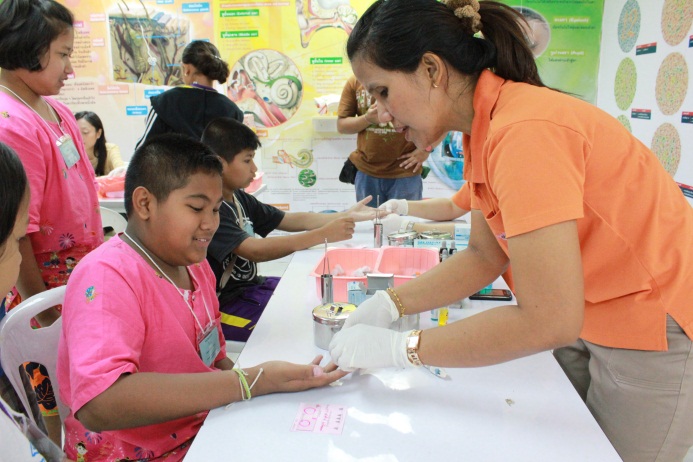 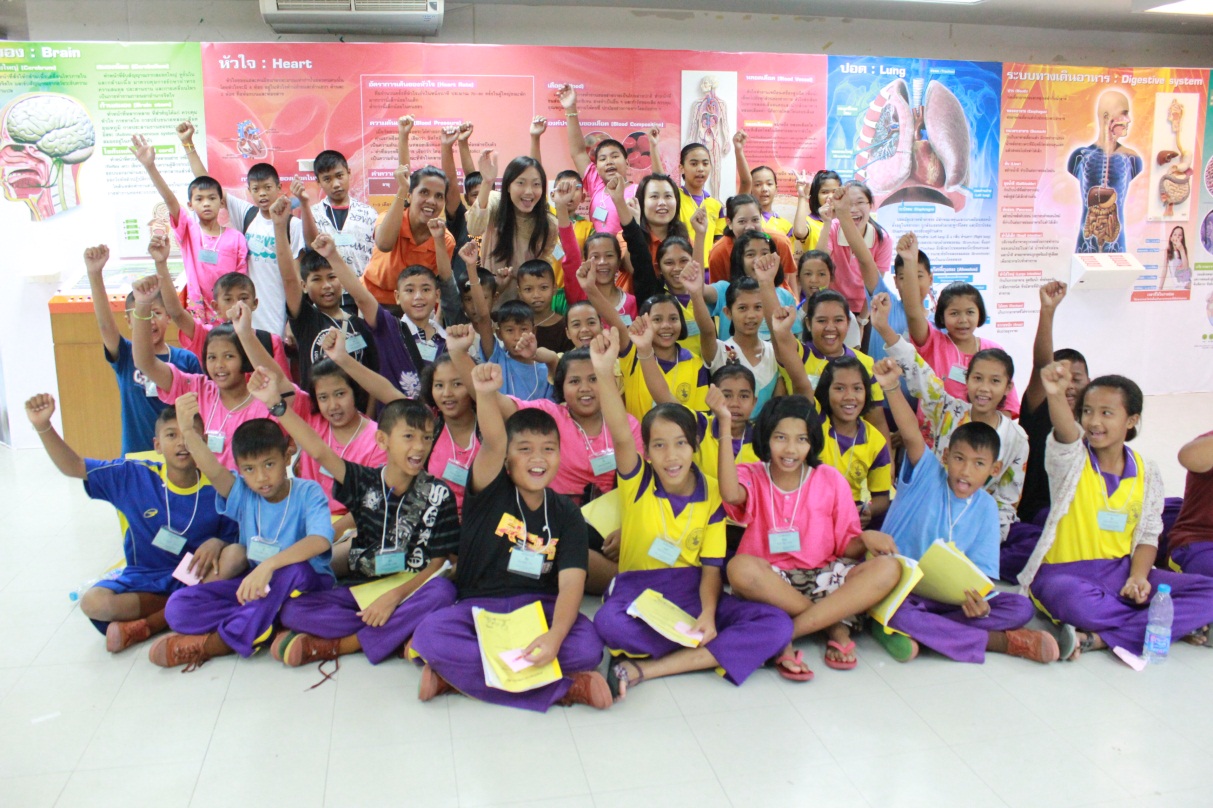 